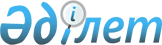 О проекте Указа Президента Республики Казахстан "О реорганизации Дипломатической миссии Республики Казахстан в Ливанской Республике"Постановление Правительства Республики Казахстан от 24 февраля 2022 года № 86
      Правительство Республики Казахстан ПОСТАНОВЛЯЕТ:
      внести на рассмотрение Президента Республики Казахстан проект Указа Президента Республики Казахстан "О реорганизации Дипломатической миссии Республики Казахстан в Ливанской Республике". О реорганизации Дипломатической миссии Республики Казахстан в Ливанской Республике
      ПОСТАНОВЛЯЮ:
      1. Реорганизовать Дипломатическую миссию Республики Казахстан в Ливанской Республике путем преобразования в Посольство Республики Казахстан в Ливанской Республике.
      2. Правительству Республики Казахстан принять необходимые меры, вытекающие из настоящего Указа.
      3. Настоящий Указ вводится в действие со дня его подписания.
					© 2012. РГП на ПХВ «Институт законодательства и правовой информации Республики Казахстан» Министерства юстиции Республики Казахстан
				
      Премьер-МинистрРеспублики Казахстан 

А. Смаилов

      ПрезидентРеспублики Казахстан 

К.Токаев
